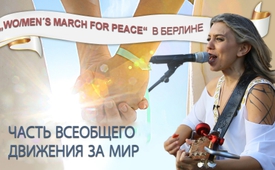 „Wo/Men´s March for Peace“  в Берлине – часть всеобщего движения за мир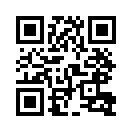 Всякий раз, в природе, перед лицом большой опасности, находящиеся под угрозой животные собираются в стаи, рыбы сбиваются в клубок, а стаи птиц образуют вал. Они собираются, следуя инстинкту самосохранения и становятся одним целымВсякий раз, в природе, перед лицом большой опасности, находящиеся под угрозой животные собираются в стаи, рыбы сбиваются в клубок, а стаи птиц образуют вал. Они собираются, следуя инстинкту самосохранения и становятся одним целым. Нечто подобное напоминает в настоящее время и движение за мир. Перед лицом надвигающейся опасности, исходящей от поджигателей, которые явно спешат спровоцировать глобальную войну, собираются люди, невзирая на любые социальные, культурные и идеологические границы.
16 июня, в Берлине, в знак безусловного стремления людей к миру, состоялся марш „Prayer of the Mothers – Wo/Men`s March“ ( на русском «Молитва матерей – марш женщин и мужчин»), который является частью постоянно растущего движения за мир вне всяких национальных границ. Инициаторами этого марша в Берлине стали Хайке Вегенер и Сильвана Дель Россо. Удостоят ли внимания местные СМИ этот марш за мир, покажет время. Канал Kla.tv присутствовал для Вас на этом марше.  
Как и многих других инициаторов подобных мероприятий, организаторов этого марша вдохновил прошедший в октябре 2016 года марш за мир, в котором приняли участие 4000 женщин. Израильские и палестинские женщины прошли с севера Израиля в Иерусалим, чтобы положить конец постоянно разжигаемому насилию между израильтянами и палестинцами. (https://www.youtube.com/watch?v=YyFM-pWdqrY).
Израильская певица и активистка Яэль Декельбаум сочинила и исполнила вместе с палестинкой Мирьям Тукан и другими женщинами особую песню для этого марша. Её песня «Молитва матерей», которой она выражает тоску по миру матерей со всех концов земли,  стала теперь гимном всемирного движения женщин и движения за мир. 
Кроме того, эта песня была исполнена 27 июня, в день международной дружбы в Швейцарии, и в заключение передачи вы сможете её посмотреть.  (http://www.sasek.tv/feeling/prayerofthemothers).

Следующие встречи за мир по Европе были запланированы, например, на 21 июня в Ганновере и на 24 июня в Мюнхене. Поскольку всё больше и больше людей не только оставлены политиками и СМИ на произвол судьбы, но и чувствуют себя использованными в интересах глобалистов, они сами берут теперь свою судьбу в собственные руки. 

Канал Klagemauer.TV  в Берлине воспользовался возможностью, чтобы взять интервью у Яэль Декельбаум  и Мирьям Тукан:


Модератор: Что побудило Вас сочинить песню «Молитва матерей»? 

Яэль Декельбаум:  Я встретила группу женщин, они называют себя «Women wage peace». Этому движению уже почти три года. Когда я их встретила, они сказали мне, что состоится большой марш палестинских и израильских женщин. Арабские, мусульманские, еврейские и христианские женщины. Меня это, действительно, тронуло, и поэтому я сказала им, что напишу для них музыку. А потом, когда началась подготовка к маршу, и я искала музыкантов.., на самом деле, вскоре после того, как я наткнулась на это движение, я встретила Мирьям, случайно, именно так же, как и этих женщин. Я пошла на одно шоу, зашла за кулисы и встретила Мирьям Тукан, в первый раз в моей жизни. После шоу она подошла ко мне и сказала: „ «Women wage peace» - это важно, давай сделаем это вместе“. И так началось  сотрудничество между «Women wage peace», мной, Мирьям и многими другими певицами. Во время планирования марша: какая же музыка должна быть там исполнена.., у меня было такое ощущение, что это новая революция. Что-то, чего никогда не было, а значит, новая революция нуждается в новой музыке. Так из моего сердца, изнутри,  из чего-то духовного, из глубины, возникла эта песня, она просто вышла. Я услышала её, написала и исполнила перед Лили, одной из руководительниц движения «Women wage peace», и она сказала, что эта песня будет гимном марша. Через три недели мы записали её и выпустили. Со мной пели Мирьям, Лубна Саламе и многие другие певицы из Израиля. Мы сделали видеоклип, потому что знали, что марш вот-вот состоится. Я позвонила одной моей хорошей подруге, она режиссёр, её зовут Астар Элькаям. Она возглавила производство видеоклипа и сняла документальный фильм о марше. Этот марш — настоящая, реальная история.  И так эта весть вышла в свет. 

Модератор: Прекрасно. А что побудило тебя присоединиться к этому движению?

Мирьям Тукан: Это то, что мы планировали много, много лет. Нам стало это ясно, и мы ждали момента. Когда Яэль сказала: «Случайно», она имела в виду, что это был волшебный момент. То, что мы встретились и делали это вместе - это  было предопределено. Ведь нравится нам это или нет, мы представляем обе стороны. Мир придёт в нашу израненную страну, если мы объединимся... Это нечто естественное, это наш инструмент - быть активными в обществе, используя музыку, эмоции, любовь.., в израильско-палестинском обществе. Я совершенно не думала об этом, мы просто познакомились и начали реализовывать мечты, о которых всегда молились, которых жаждали в течение многих лет. 

Модератор: У вас была поддержка со стороны правительства и средств массовой информации? В Израиле или в других странах? 

Яэль Декельбаум: Не так, как это должно быть. Я думаю, что были какие-то ... (как сказать …). СМИ что-то сообщали о марше, транслировали песню. Но, как мы знаем, СМИ сегодня – это не инструмент, который поддерживает  акции дружелюбия и милосердия так, как это должно быть. Вероятно, это невыгодно.., я не знаю, для кого. И поэтому я думаю, что эта весть будет распространяться больше от сердца к сердцу. Люди распространяют её, потому что это важно, потому что она – истинная. А также посредством новых СМИ. Так она распространялась. Не потому, что об этом сообщал большой новостной канал. 
СМИ народов – это все те, кто приходят на марши, кто свою надежду, свою веру, свою любовь созидают на мире. Это идеальный путь, совершенный инструмент. Мы идем в разные места по всему миру, туда, где нас ждут, и получаем там от них силу, а мы даем эту силу нашей стране. Это распространяется без усилий. 

Модератор: И какова была общественная реакция до сих пор на «Молитву матерей» и на марш по всему миру, особенно в Израиле? 

Яэль Декельбаум:   Обычно люди,  которые видят этот видеоклип и слушают песню, чаще всего говорят мне, что плачут, что их сердец коснулось что-то.., о чём мы так долго тоскуем, чего нам не хватает в нашей жизни. И для меня большая честь, быть частью этого, потому что с детства моё сердце разбито, потому что мир развивается по пути, к которому я не могу найти никакого доступа. Я держалась за желание моего сердца и ценности, которые, думаю,  должны быть ведущими ценностями на нашей планете. Это мир, сострадание, забота друг о друге. Это нормально – быть уязвимым, это нормально – быть наивным, это нормально – любить... И когда я замечаю, что есть так много людей, которые идентифицируются с этой мыслью и этим чувством, и чувствуют также как мы, то мне тоже хочется плакать. Поэтому мы обмениваемся нашей энергией, обмениваемся нашей любовью и, к нашему большому удивлению..,  потому что вы спросили о реакции, есть так много людей, которые так долго ждали, чтобы это произошло! Во всем мире есть очень много людей, которые так долго ждали, чтобы это произошло! Людей с добрым сердцем, которые сидят дома и думают, что они одни. А теперь мы обнаруживаем, что мы не одиноки. У нас есть люди, у нас, в мире, есть хорошие люди. 

Модератор: И это помогло вашим странам, которые, с политической точки зрения и так далее, на самом деле враги? Помогло ли им это как-то сблизиться? 

Яэль Декельбаум:  Это длительный процесс. И это помогает. Это означает, что нужно работать и оставаться при деле. В октябре состоится следующий марш, еще одно событие, большое событие, волна. Каждый год мы делаем большую волну, она распространяется, и становится все больше и больше людей, которые верят, что это возможно; которые верят в силу женщин, что они идут впереди на пути к достижению этой цели. 

Модератор: Как вы думаете, что является причиной для этого глобального движения за мир в настоящее время? Каковы причины того, что это движение за мир в настоящее время так быстро  преодолевает все границы? 

Яэль Декельбаум:  Это так, как если бы вы задали вопрос, почему мы существуем. Я не знаю, почему мы существуем, просто у меня такое чувство, которое говорит мне, что история окажется очень интересной ошибкой, произойдёт очень интересный поворот, и я думаю, то, что поможет движению света и добрым людям, так это силы зла, которые становятся сильнее. Они подталкивают  людей, взять на себя ответственность; понять, что каждый человек несет ответственность за своё счастье и историю своей жизни. И когда придёт осознание, что лидеров этого мира не волнует моё благо, то я должен взять ответственность на себя. И это движет людьми, чтобы выйти на улицы. Вот почему женщины Вашингтона вышли на улицы. Вот почему женщинам Израиля и Палестины становится ясно: нас ведут неправильным путём! Поэтому мы берем на себя ответственность. И мы создаем новый путь, прокладываем новый путь. И начинаем идти вместе этим путём. Это происходит органично, потому что он ждет уже тысячи лет, чтобы ему свершиться. 

Модератор: Я думаю, что это был мой последний вопрос. И в заключении, могли бы Вы сказать последнее слово о Вашей надежде, чего должно достичь это движение? Каковы Ваши ожидания? 

Мирьям Тукан:  У нас нет сомнений, что очень скоро настанет мир. Нам не придется больше долго ждать. Мы приобрели очень хороший опыт в Берлине, в Кордове, во многих частях мира. Каждый раз, когда мы идем с женщинами, мы получаем все больше и больше силы и веры, что это очень скоро наступит. И в ближайшее время в октябре, и на следующий год в нашей стране, мы видим этот замечательный сценарий, о котором всегда молились, представляли себе и верили, что в ближайшее время это сбудется. Это действительно скоро произойдет. В этом я не сомневаюсь 

Яэль Декельбаум:  Я это тоже так вижу. Я хочу переворота в сознании всего человечества и желаю людям освободиться, желаю любви. Мне бы хотелось, чтобы мы освободились от старых путей и оставили позади старую систему, ржавую и острую, не имеющую никакого милосердия к людям. Она не знает сострадания и не связана с планетой, на которой мы живем. Поэтому я хочу, чтобы мы примирились с нашей планетой, с природой и друг с другом, с детьми этой Земли. Это мое желание. 

Модератор: Большое спасибо! Прекрасно, что Вы нашли время и были здесь.от ag.Источники:https://www.youtube.com/watch?v=YyFM-pWdqrY

http://www.sasek.tv/feeling/prayerofthemothers

http://www.justforwomen.berlin/womens-march/

http://puls-des-friedens.berlin/friedensweg/Может быть вас тоже интересует:---Kla.TV – Другие новости ... свободные – независимые – без цензуры ...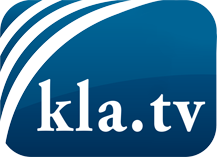 О чем СМИ не должны молчать ...Мало слышанное от народа, для народа...регулярные новости на www.kla.tv/ruОставайтесь с нами!Бесплатную рассылку новостей по электронной почте
Вы можете получить по ссылке www.kla.tv/abo-ruИнструкция по безопасности:Несогласные голоса, к сожалению, все снова подвергаются цензуре и подавлению. До тех пор, пока мы не будем сообщать в соответствии с интересами и идеологией системной прессы, мы всегда должны ожидать, что будут искать предлоги, чтобы заблокировать или навредить Kla.TV.Поэтому объединитесь сегодня в сеть независимо от интернета!
Нажмите здесь: www.kla.tv/vernetzung&lang=ruЛицензия:    Creative Commons License с указанием названия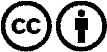 Распространение и переработка желательно с указанием названия! При этом материал не может быть представлен вне контекста. Учреждения, финансируемые за счет государственных средств, не могут пользоваться ими без консультации. Нарушения могут преследоваться по закону.